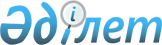 О внесении изменений в решение Баянаульского районного маслихата (внеочередная XXVII сессия V созыва) от 25 декабря 2013 года № 137/27 "О бюджете Баянаульского района на 2014 - 2016 годы"Решение маслихата Баянаульского района Павлодарской области от 05 ноября 2014 года № 220/39. Зарегистрировано Департаментом юстиции Павлодарской области 12 ноября 2014 года № 4148      Примечание РЦПИ.

      В тексте документа сохранена пунктуация и орфография оригинала.

      В соответствии с пунктом 5 статьи 109 Бюджетного кодекса Республики Казахстан, подпунктом 1) пункта 1 статьи 6 Закона Республики Казахстан "О местном государственном управлении и самоуправлении в Республике Казахстан" и решением Павлодарского областного маслихата от 22 октября 2014 года № 294/36 "О внесении изменений и дополнений в решение областного маслихата (XXVI (внеочередная) сессия, V созыв) от 13 декабря 2013 года № 198/26 "Об областном бюджете на 2014 - 2016 годы" Баянаульский районный маслихат РЕШИЛ:

      1.  Внести в решение Баянаульского районного маслихата (внеочередная XXVII сессия V созыва) от 25 декабря 2013 года № 137/27 "О бюджете Баянаульского района на 2014 – 2016 годы" (зарегистрированное в Реестре государственной регистрации нормативных правовых актов 10 января 2014 года за № 3661, опубликованное 24 января 2014 года в газете "Баянтау" за № 4) следующие изменения:
      в пункте 1:

      в подпункте 1):

      цифры "4480784" заменить цифрами "4490784";

      цифры "3439130" заменить цифрами "3449130";

      в подпункте 2) цифры "4547953" заменить цифрами "4558042";

      в подпункте 3):

      цифры "66251" заменить цифрами "65933";

      цифры "75325" заменить цифрами "75007";

      в подпункте 4):

      цифры "500" заменить цифрами "411";

      цифры "500" заменить цифрами "411";

      в подпункте 5) цифры "-133920" заменить цифрами "-133602";

      в подпункте 6) цифры "133920" заменить цифрами "133602";

      в пункте 3 цифры "17291" заменить цифрами "15291";

      приложение 1 к указанному решению изложить в новой редакции согласно приложению к настоящему решению.

      2.  Контроль за выполнением настоящего решения возложить на постоянную комиссию районного маслихата по вопросам социально–экономического развития, планирования бюджета и социальной политики.
      3.  Настоящее решение вводится в действие с 1 января 2014 года.


 Бюджет Баянаульского района на 2014 год
(с изменениями)
					© 2012. РГП на ПХВ «Институт законодательства и правовой информации Республики Казахстан» Министерства юстиции Республики Казахстан
				
      Председатель сессии

Д. Бакаева

      Секретарь районного маслихата

Т. Қасен
Приложение
к решению Баянаульского
районного маслихата
от 5 ноября 2014 года № 220/39
Приложение
1 к решению Баянаульского
районного Маслихата
(внеочередная ХХVІІ сессия
V созыва) от 25 декабря
2013 года № 137/27Категория

Категория

Категория

Категория

Категория

Категория

Категория

Категория

Категория

Категория

Сумма, тысяч тенге

Класс

Класс

Класс

Класс

Класс

Класс

Класс

Класс

Сумма, тысяч тенге

Подкласс

Подкласс

Подкласс

Подкласс

Подкласс

Подкласс

Сумма, тысяч тенге

Наименование

Наименование

Сумма, тысяч тенге

I. Доходы

I. Доходы

4490784

1

1

Налоговые поступления

Налоговые поступления

1029111

01

01

Подоходный налог

Подоходный налог

481191

2

2

Индивидуальный подоходный налог

Индивидуальный подоходный налог

481191

03

03

Социальный налог

Социальный налог

366388

1

1

Социальный налог

Социальный налог

366388

04

04

Hалоги на собственность

Hалоги на собственность

136686

1

1

Hалоги на имущество

Hалоги на имущество

105408

3

3

Земельный налог

Земельный налог

4294

4

4

Hалог на транспортные средства

Hалог на транспортные средства

24808

5

5

Единый земельный налог

Единый земельный налог

2176

05

05

Внутренние налоги на товары, работы и услуги

Внутренние налоги на товары, работы и услуги

41013

2

2

Акцизы

Акцизы

856

3

3

Поступления за использование природных и других ресурсов

Поступления за использование природных и других ресурсов

36380

4

4

Сборы за ведение предпринимательской и профессиональной деятельности

Сборы за ведение предпринимательской и профессиональной деятельности

3777

08

08

Обязательные платежи, взимаемые за совершение юридически значимых действий и (или) выдачу документов уполномоченными на то государственными органами или должностными лицами

Обязательные платежи, взимаемые за совершение юридически значимых действий и (или) выдачу документов уполномоченными на то государственными органами или должностными лицами

3833

1

1

Государственная пошлина

Государственная пошлина

3833

2

2

Неналоговые поступления

Неналоговые поступления

9543

01

01

Доходы от государственной собственности

Доходы от государственной собственности

1815

5

5

Доходы от аренды имущества, находящегося в государственной собственности

Доходы от аренды имущества, находящегося в государственной собственности

1800

7

7

Вознаграждения по кредитам, выданным из государственного бюджета

Вознаграждения по кредитам, выданным из государственного бюджета

15

06

06

Прочие неналоговые поступления

Прочие неналоговые поступления

7728

1

1

Прочие неналоговые поступления

Прочие неналоговые поступления

7728

3

3

Поступления от продажи основного капитала

Поступления от продажи основного капитала

3000

03

03

Продажа земли и нематериальных активов

Продажа земли и нематериальных активов

3000

1

1

Продажа земли

Продажа земли

1800

2

2

Продажа нематериальных активов

Продажа нематериальных активов

1200

4

4

Поступления трансфертов

Поступления трансфертов

3449130

02

02

Трансферты из вышестоящих органов государственного управления

Трансферты из вышестоящих органов государственного управления

3449130

2

2

Трансферты из областного бюджета

Трансферты из областного бюджета

3449130

Функциональная группа

Функциональная группа

Функциональная группа

Функциональная группа

Функциональная группа

Функциональная группа

Функциональная группа

Функциональная группа

Функциональная группа

Сумма, тысяч тенге

Сумма, тысяч тенге

Функциональная подгруппа

Функциональная подгруппа

Функциональная подгруппа

Функциональная подгруппа

Функциональная подгруппа

Функциональная подгруппа

Функциональная подгруппа

Функциональная подгруппа

Сумма, тысяч тенге

Сумма, тысяч тенге

Администратор бюджетных программ

Администратор бюджетных программ

Администратор бюджетных программ

Администратор бюджетных программ

Администратор бюджетных программ

Администратор бюджетных программ

Сумма, тысяч тенге

Сумма, тысяч тенге

Программа

Программа

Программа

Программа

Сумма, тысяч тенге

Сумма, тысяч тенге

Наименование

Наименование

Сумма, тысяч тенге

Сумма, тысяч тенге

II. Затраты

II. Затраты

4558042

4558042

01

Государственные услуги общего характера

Государственные услуги общего характера

373768

373768

1

1

Представительные, исполнительные и другие органы, выполняющие общие функции государственного управления

Представительные, исполнительные и другие органы, выполняющие общие функции государственного управления

341853

341853

112

112

Аппарат маслихата района (города областного значения)

Аппарат маслихата района (города областного значения)

19463

19463

001

001

Услуги по обеспечению деятельности маслихата района (города областного значения)

Услуги по обеспечению деятельности маслихата района (города областного значения)

15231

15231

003

003

Капитальные расходы государственного органа

Капитальные расходы государственного органа

4232

4232

122

122

Аппарат акима района (города областного значения)

Аппарат акима района (города областного значения)

71200

71200

001

001

Услуги по обеспечению деятельности акима района (города областного значения)

Услуги по обеспечению деятельности акима района (города областного значения)

70326

70326

003

003

Капитальные расходы государственного органа

Капитальные расходы государственного органа

874

874

123

123

Аппарат акима района в городе, города районного значения, поселка, села, сельского округа

Аппарат акима района в городе, города районного значения, поселка, села, сельского округа

251190

251190

001

001

Услуги по обеспечению деятельности акима района в городе, города районного значения, поселка, села, сельского округа

Услуги по обеспечению деятельности акима района в городе, города районного значения, поселка, села, сельского округа

182998

182998

022

022

Капитальные расходы государственного органа

Капитальные расходы государственного органа

7305

7305

032

032

Капитальные расходы подведомственных государственных учреждений и организаций

Капитальные расходы подведомственных государственных учреждений и организаций

60887

60887

2

2

Финансовая деятельность

Финансовая деятельность

15609

15609

452

452

Отдел финансов района (города областного значения)

Отдел финансов района (города областного значения)

15609

15609

001

001

Услуги по реализации государственной политики в области исполнения бюджета района (города областного значения) и управления коммунальной собственностью района (города областного значения)

Услуги по реализации государственной политики в области исполнения бюджета района (города областного значения) и управления коммунальной собственностью района (города областного значения)

13970

13970

003

003

Проведение оценки имущества в целях налогообложения

Проведение оценки имущества в целях налогообложения

810

810

011

011

Учет, хранение, оценка и реализация имущества, поступившего в коммунальную собственность

Учет, хранение, оценка и реализация имущества, поступившего в коммунальную собственность

779

779

018

018

Капитальные расходы государственного органа

Капитальные расходы государственного органа

50

50

5

5

Планирование и статистическая деятельность

Планирование и статистическая деятельность

16306

16306

453

453

Отдел экономики и бюджетного планирования района (города областного значения)

Отдел экономики и бюджетного планирования района (города областного значения)

16306

16306

001

001

Услуги по реализации государственной политики в области формирования и развития экономической политики, системы государственного планирования и управления района (города областного значения)

Услуги по реализации государственной политики в области формирования и развития экономической политики, системы государственного планирования и управления района (города областного значения)

15846

15846

004

004

Капитальные расходы государственного органа

Капитальные расходы государственного органа

460

460

02

Оборона

Оборона

8562

8562

1

1

Военные нужды

Военные нужды

8562

8562

122

122

Аппарат акима района (города областного значения)

Аппарат акима района (города областного значения)

8562

8562

005

005

Мероприятия в рамках исполнения всеобщей воинской обязанности

Мероприятия в рамках исполнения всеобщей воинской обязанности

8562

8562

04

Образование

Образование

2222651

2222651

1

1

Дошкольное воспитание и обучение

Дошкольное воспитание и обучение

248812

248812

123

123

Аппарат акима района в городе, города районного значения, поселка, села, сельского округа

Аппарат акима района в городе, города районного значения, поселка, села, сельского округа

174529

174529

004

004

Обеспечение деятельности организаций дошкольного воспитания и обучения

Обеспечение деятельности организаций дошкольного воспитания и обучения

100984

100984

041

041

Реализация государственного образовательного заказа в дошкольных организациях образования

Реализация государственного образовательного заказа в дошкольных организациях образования

73545

73545

464

464

Отдел образования района (города областного значения)

Отдел образования района (города областного значения)

74283

74283

040

040

Реализация государственного образовательного заказа в дошкольных организациях образования

Реализация государственного образовательного заказа в дошкольных организациях образования

74283

74283

2

2

Начальное, основное среднее и общее среднее образование

Начальное, основное среднее и общее среднее образование

1854203

1854203

123

123

Аппарат акима района в городе, города районного значения, поселка, села, сельского округа

Аппарат акима района в городе, города районного значения, поселка, села, сельского округа

16763

16763

005

005

Организация бесплатного подвоза учащихся до школы и обратно в сельской местности

Организация бесплатного подвоза учащихся до школы и обратно в сельской местности

16763

16763

464

464

Отдел образования района (города областного значения)

Отдел образования района (города областного значения)

1837440

1837440

003

003

Общеобразовательное обучение

Общеобразовательное обучение

1775014

1775014

006

006

Дополнительное образование для детей

Дополнительное образование для детей

62426

62426

9

9

Прочие услуги в области образования

Прочие услуги в области образования

119636

119636

464

464

Отдел образования района (города областного значения)

Отдел образования района (города областного значения)

119636

119636

001

001

Услуги по реализации государственной политики на местном уровне в области образования

Услуги по реализации государственной политики на местном уровне в области образования

16573

16573

005

005

Приобретение и доставка учебников, учебно-методических комплексов для государственных учреждений образования района (города областного значения)

Приобретение и доставка учебников, учебно-методических комплексов для государственных учреждений образования района (города областного значения)

21006

21006

007

007

Проведение школьных олимпиад, внешкольных мероприятий и конкурсов районного (городского) масштаба

Проведение школьных олимпиад, внешкольных мероприятий и конкурсов районного (городского) масштаба

4811

4811

012

012

Капитальные расходы государственного органа

Капитальные расходы государственного органа

417

417

015

015

Ежемесячная выплата денежных средств опекунам (попечителям) на содержание ребенка-сироты (детей-сирот), и ребенка (детей), оставшегося без попечения родителей

Ежемесячная выплата денежных средств опекунам (попечителям) на содержание ребенка-сироты (детей-сирот), и ребенка (детей), оставшегося без попечения родителей

8470

8470

067

067

Капитальные расходы подведомственных государственных учреждений и организаций

Капитальные расходы подведомственных государственных учреждений и организаций

66081

66081

068

068

Обеспечение повышения компьютерной грамотности населения

Обеспечение повышения компьютерной грамотности населения

2278

2278

06

Социальная помощь и социальное обеспечение

Социальная помощь и социальное обеспечение

167247

167247

2

2

Социальная помощь

Социальная помощь

144413

144413

451

451

Отдел занятости и социальных программ района (города областного значения)

Отдел занятости и социальных программ района (города областного значения)

144413

144413

002

002

Программа занятости

Программа занятости

27375

27375

004

004

Оказание социальной помощи на приобретение топлива специалистам здравоохранения, образования, социального обеспечения, культуры, спорта и ветеринарии в сельской местности в соответствии с законодательством Республики Казахстан

Оказание социальной помощи на приобретение топлива специалистам здравоохранения, образования, социального обеспечения, культуры, спорта и ветеринарии в сельской местности в соответствии с законодательством Республики Казахстан

9808

9808

005

005

Государственная адресная социальная помощь

Государственная адресная социальная помощь

4300

4300

006

006

Оказание жилищной помощи

Оказание жилищной помощи

2263

2263

007

007

Социальная помощь отдельным категориям нуждающихся граждан по решениям местных представительных органов

Социальная помощь отдельным категориям нуждающихся граждан по решениям местных представительных органов

65892

65892

010

010

Материальное обеспечение детей-инвалидов, воспитывающихся и обучающихся на дому

Материальное обеспечение детей-инвалидов, воспитывающихся и обучающихся на дому

423

423

014

014

Оказание социальной помощи нуждающимся гражданам на дому

Оказание социальной помощи нуждающимся гражданам на дому

18757

18757

016

016

Государственные пособия на детей до 18 лет

Государственные пособия на детей до 18 лет

8250

8250

017

017

Обеспечение нуждающихся инвалидов обязательными гигиеническими средствами и предоставление услуг специалистами жестового языка, индивидуальными помощниками в соответствии с индивидуальной программой реабилитации инвалида

Обеспечение нуждающихся инвалидов обязательными гигиеническими средствами и предоставление услуг специалистами жестового языка, индивидуальными помощниками в соответствии с индивидуальной программой реабилитации инвалида

7345

7345

9

9

Прочие услуги в области социальной помощи и социального обеспечения

Прочие услуги в области социальной помощи и социального обеспечения

22834

22834

451

451

Отдел занятости и социальных программ района (города областного значения)

Отдел занятости и социальных программ района (города областного значения)

22834

22834

001

001

Услуги по реализации государственной политики на местном уровне в области обеспечения занятости и реализации социальных программ для населения

Услуги по реализации государственной политики на местном уровне в области обеспечения занятости и реализации социальных программ для населения

21489

21489

011

011

Оплата услуг по зачислению, выплате и доставке пособий и других социальных выплат

Оплата услуг по зачислению, выплате и доставке пособий и других социальных выплат

929

929

021

021

Капитальные расходы государственного органа

Капитальные расходы государственного органа

416

416

07

Жилищно-коммунальное хозяйство

Жилищно-коммунальное хозяйство

533467

533467

1

1

Жилищное хозяйство

Жилищное хозяйство

46180

46180

123

123

Аппарат акима района в городе, города районного значения, поселка, села, сельского округа

Аппарат акима района в городе, города районного значения, поселка, села, сельского округа

5559

5559

027

027

Ремонт и благоустройство объектов в рамках развития городов и сельских населенных пунктов по Дорожной карте занятости 2020

Ремонт и благоустройство объектов в рамках развития городов и сельских населенных пунктов по Дорожной карте занятости 2020

5559

5559

458

458

Отдел жилищно-коммунального хозяйства, пассажирского транспорта и автомобильных дорог района (города областного значения)

Отдел жилищно-коммунального хозяйства, пассажирского транспорта и автомобильных дорог района (города областного значения)

33801

33801

002

002

Изъятие, в том числе путем выкупа земельных участков для государственных надобностей и связанное с этим отчуждение недвижимого имущества

Изъятие, в том числе путем выкупа земельных участков для государственных надобностей и связанное с этим отчуждение недвижимого имущества

3000

3000

004

004

Обеспечение жильем отдельных категорий граждан

Обеспечение жильем отдельных категорий граждан

30771

30771

031

031

Изготовление технических паспортов на объекты кондоминиумов

Изготовление технических паспортов на объекты кондоминиумов

30

30

464

464

Отдел образования района (города областного значения)

Отдел образования района (города областного значения)

6820

6820

026

026

Ремонт объектов в рамках развития городов и сельских населенных пунктов по Дорожной карте занятости 2020

Ремонт объектов в рамках развития городов и сельских населенных пунктов по Дорожной карте занятости 2020

6820

6820

2

2

Коммунальное хозяйство

Коммунальное хозяйство

450065

450065

458

458

Отдел жилищно-коммунального хозяйства, пассажирского транспорта и автомобильных дорог района (города областного значения)

Отдел жилищно-коммунального хозяйства, пассажирского транспорта и автомобильных дорог района (города областного значения)

17050

17050

012

012

Функционирование системы водоснабжения и водоотведения

Функционирование системы водоснабжения и водоотведения

17050

17050

472

472

Отдел строительства, архитектуры и градостроительства района (города областного значения)

Отдел строительства, архитектуры и градостроительства района (города областного значения)

433015

433015

006

006

Развитие системы водоснабжения и водоотведения

Развитие системы водоснабжения и водоотведения

99368

99368

058

058

Развитие системы водоснабжения и водоотведения в сельских населенных пунктах

Развитие системы водоснабжения и водоотведения в сельских населенных пунктах

333647

333647

3

3

Благоустройство населенных пунктов

Благоустройство населенных пунктов

37222

37222

123

123

Аппарат акима района в городе, города районного значения, поселка, села, сельского округа

Аппарат акима района в городе, города районного значения, поселка, села, сельского округа

37222

37222

008

008

Освещение улиц населенных пунктов

Освещение улиц населенных пунктов

16254

16254

009

009

Обеспечение санитарии населенных пунктов

Обеспечение санитарии населенных пунктов

3791

3791

011

011

Благоустройство и озеленение населенных пунктов

Благоустройство и озеленение населенных пунктов

17177

17177

08

Культура, спорт, туризм и информационное пространство

Культура, спорт, туризм и информационное пространство

305248

305248

1

1

Деятельность в области культуры

Деятельность в области культуры

192952

192952

123

123

Аппарат акима района в городе, города районного значения, поселка, села, сельского округа

Аппарат акима района в городе, города районного значения, поселка, села, сельского округа

146268

146268

006

006

Поддержка культурно-досуговой работы на местном уровне

Поддержка культурно-досуговой работы на местном уровне

146268

146268

457

457

Отдел культуры, развития языков, физической культуры и спорта района (города областного значения)

Отдел культуры, развития языков, физической культуры и спорта района (города областного значения)

42678

42678

003

003

Поддержка культурно-досуговой работы

Поддержка культурно-досуговой работы

42678

42678

472

472

Отдел строительства, архитектуры и градостроительства района (города областного значения)

Отдел строительства, архитектуры и градостроительства района (города областного значения)

4006

4006

011

011

Развитие объектов культуры

Развитие объектов культуры

4006

4006

2

2

Спорт

Спорт

7683

7683

123

123

Аппарат акима района в городе, города районного значения, поселка, села, сельского округа

Аппарат акима района в городе, города районного значения, поселка, села, сельского округа

3700

3700

028

028

Реализация физкультурно-оздоровительных и спортивных мероприятий на местном уровне

Реализация физкультурно-оздоровительных и спортивных мероприятий на местном уровне

3700

3700

457

457

Отдел культуры, развития языков, физической культуры и спорта района (города областного значения)

Отдел культуры, развития языков, физической культуры и спорта района (города областного значения)

3983

3983

009

009

Проведение спортивных соревнований на районном (города областного значения) уровне

Проведение спортивных соревнований на районном (города областного значения) уровне

2647

2647

010

010

Подготовка и участие членов сборных команд района (города областного значения) по различным видам спорта на областных спортивных соревнованиях

Подготовка и участие членов сборных команд района (города областного значения) по различным видам спорта на областных спортивных соревнованиях

1336

1336

3

3

Информационное пространство

Информационное пространство

79695

79695

456

456

Отдел внутренней политики района (города областного значения)

Отдел внутренней политики района (города областного значения)

8419

8419

002

002

Услуги по проведению государственной информационной политики через газеты и журналы

Услуги по проведению государственной информационной политики через газеты и журналы

7719

7719

005

005

Услуги по проведению государственной информационной политики через телерадиовещание

Услуги по проведению государственной информационной политики через телерадиовещание

700

700

457

457

Отдел культуры, развития языков, физической культуры и спорта района (города областного значения)

Отдел культуры, развития языков, физической культуры и спорта района (города областного значения)

71276

71276

006

006

Функционирование районных (городских) библиотек

Функционирование районных (городских) библиотек

70451

70451

007

007

Развитие государственного языка и других языков народа Казахстана

Развитие государственного языка и других языков народа Казахстана

825

825

9

9

Прочие услуги по организации культуры, спорта, туризма и информационного пространства

Прочие услуги по организации культуры, спорта, туризма и информационного пространства

24918

24918

456

456

Отдел внутренней политики района (города областного значения)

Отдел внутренней политики района (города областного значения)

9292

9292

001

001

Услуги по реализации государственной политики на местном уровне в области информации, укрепления государственности и формирования социального оптимизма граждан

Услуги по реализации государственной политики на местном уровне в области информации, укрепления государственности и формирования социального оптимизма граждан

7067

7067

003

003

Реализация мероприятий в сфере молодежной политики

Реализация мероприятий в сфере молодежной политики

2225

2225

457

457

Отдел культуры, развития языков, физической культуры и спорта района (города областного значения)

Отдел культуры, развития языков, физической культуры и спорта района (города областного значения)

15626

15626

001

001

Услуги по реализации государственной политики на местном уровне в области культуры, развития языков, физической культуры и спорта

Услуги по реализации государственной политики на местном уровне в области культуры, развития языков, физической культуры и спорта

9797

9797

032

032

Капитальные расходы подведомственных государственных учреждений и организаций

Капитальные расходы подведомственных государственных учреждений и организаций

5829

5829

10

Сельское, водное, лесное, рыбное хозяйство, особо охраняемые природные территории, охрана окружающей среды и животного мира, земельные отношения

Сельское, водное, лесное, рыбное хозяйство, особо охраняемые природные территории, охрана окружающей среды и животного мира, земельные отношения

163137

163137

1

1

Сельское хозяйство

Сельское хозяйство

41560

41560

453

453

Отдел экономики и бюджетного планирования района (города областного значения)

Отдел экономики и бюджетного планирования района (города областного значения)

13201

13201

099

099

Реализация мер по оказанию социальной поддержки специалистов

Реализация мер по оказанию социальной поддержки специалистов

13201

13201

473

473

Отдел ветеринарии района (города областного значения)

Отдел ветеринарии района (города областного значения)

28359

28359

001

001

Услуги по реализации государственной политики на местном уровне в сфере ветеринарии

Услуги по реализации государственной политики на местном уровне в сфере ветеринарии

11512

11512

007

007

Организация отлова и уничтожения бродячих собак и кошек

Организация отлова и уничтожения бродячих собак и кошек

1717

1717

008

008

Возмещение владельцам стоимости изымаемых и уничтожаемых больных животных, продуктов и сырья животного происхождения

Возмещение владельцам стоимости изымаемых и уничтожаемых больных животных, продуктов и сырья животного происхождения

15130

15130

6

6

Земельные отношения

Земельные отношения

14065

14065

463

463

Отдел земельных отношений района (города областного значения)

Отдел земельных отношений района (города областного значения)

14065

14065

001

001

Услуги по реализации государственной политики в области регулирования земельных отношений на территории района (города областного значения)

Услуги по реализации государственной политики в области регулирования земельных отношений на территории района (города областного значения)

7565

7565

004

004

Организация работ по зонированию земель

Организация работ по зонированию земель

6500

6500

9

9

Прочие услуги в области сельского, водного, лесного, рыбного хозяйства, охраны окружающей среды и земельных отношений

Прочие услуги в области сельского, водного, лесного, рыбного хозяйства, охраны окружающей среды и земельных отношений

107512

107512

473

473

Отдел ветеринарии района (города областного значения)

Отдел ветеринарии района (города областного значения)

107512

107512

011

011

Проведение противоэпизоотических мероприятий

Проведение противоэпизоотических мероприятий

107512

107512

11

Промышленность, архитектурная, градостроительная и строительная деятельность

Промышленность, архитектурная, градостроительная и строительная деятельность

18129

18129

2

2

Архитектурная, градостроительная и строительная деятельность

Архитектурная, градостроительная и строительная деятельность

18129

18129

472

472

Отдел строительства, архитектуры и градостроительства района (города областного значения)

Отдел строительства, архитектуры и градостроительства района (города областного значения)

18129

18129

001

001

Услуги по реализации государственной политики в области строительства, архитектуры и градостроительства на местном уровне

Услуги по реализации государственной политики в области строительства, архитектуры и градостроительства на местном уровне

8611

8611

013

013

Разработка схем градостроительного развития территории района, генеральных планов городов районного (областного) значения, поселков и иных сельских населенных пунктов

Разработка схем градостроительного развития территории района, генеральных планов городов районного (областного) значения, поселков и иных сельских населенных пунктов

9518

9518

12

Транспорт и коммуникации

Транспорт и коммуникации

672945

672945

1

1

Автомобильный транспорт

Автомобильный транспорт

672945

672945

123

123

Аппарат акима района в городе, города районного значения, поселка, села, сельского округа

Аппарат акима района в городе, города районного значения, поселка, села, сельского округа

15035

15035

013

013

Обеспечение функционирования автомобильных дорог в городах районного значения, поселках, селах, сельских округах

Обеспечение функционирования автомобильных дорог в городах районного значения, поселках, селах, сельских округах

15035

15035

458

458

Отдел жилищно-коммунального хозяйства, пассажирского транспорта и автомобильных дорог района (города областного значения)

Отдел жилищно-коммунального хозяйства, пассажирского транспорта и автомобильных дорог района (города областного значения)

657910

657910

023

023

Обеспечение функционирования автомобильных дорог

Обеспечение функционирования автомобильных дорог

33966

33966

045

045

Капитальный и средний ремонт автомобильных дорог районного значения и улиц населенных пунктов

Капитальный и средний ремонт автомобильных дорог районного значения и улиц населенных пунктов

623944

623944

13

Прочие

Прочие

65356

65356

3

3

Поддержка предпринимательской деятельности и защита конкуренции

Поддержка предпринимательской деятельности и защита конкуренции

872

872

454

454

Отдел предпринимательства и сельского хозяйства района (города областного значения)

Отдел предпринимательства и сельского хозяйства района (города областного значения)

872

872

006

006

Поддержка предпринимательской деятельности

Поддержка предпринимательской деятельности

872

872

9

9

Прочие

Прочие

64484

64484

123

123

Аппарат акима района в городе, города районного значения, поселка, села, сельского округа

Аппарат акима района в городе, города районного значения, поселка, села, сельского округа

5568

5568

040

040

Реализация мер по содействию экономическому развитию регионов в рамках Программы "Развитие регионов"

Реализация мер по содействию экономическому развитию регионов в рамках Программы "Развитие регионов"

5568

5568

452

452

Отдел финансов района (города областного значения)

Отдел финансов района (города областного значения)

15291

15291

012

012

Резерв местного исполнительного органа района (города областного значения)

Резерв местного исполнительного органа района (города областного значения)

15291

15291

454

454

Отдел предпринимательства и сельского хозяйства района (города областного значения)

Отдел предпринимательства и сельского хозяйства района (города областного значения)

12259

12259

001

001

Услуги по реализации государственной политики на местном уровне в области развития предпринимательства и сельского хозяйства

Услуги по реализации государственной политики на местном уровне в области развития предпринимательства и сельского хозяйства

12259

12259

458

458

Отдел жилищно-коммунального хозяйства, пассажирского транспорта и автомобильных дорог района (города областного значения)

Отдел жилищно-коммунального хозяйства, пассажирского транспорта и автомобильных дорог района (города областного значения)

9300

9300

001

001

Услуги по реализации государственной политики на местном уровне в области жилищно-коммунального хозяйства, пассажирского транспорта и автомобильных дорог

Услуги по реализации государственной политики на местном уровне в области жилищно-коммунального хозяйства, пассажирского транспорта и автомобильных дорог

9190

9190

013

013

Капитальные расходы государственного органа

Капитальные расходы государственного органа

110

110

464

464

Отдел образования района (города областного значения)

Отдел образования района (города областного значения)

22066

22066

041

041

Реализация мер по содействию экономическому развитию регионов в рамках Программы "Развитие регионов"

Реализация мер по содействию экономическому развитию регионов в рамках Программы "Развитие регионов"

22066

22066

14

Обслуживание долга

Обслуживание долга

15

15

1

1

Обслуживание долга

Обслуживание долга

15

15

452

452

Отдел финансов района (города областного значения)

Отдел финансов района (города областного значения)

15

15

013

013

Обслуживание долга местных исполнительных органов по выплате вознаграждений и иных платежей по займам из областного бюджета

Обслуживание долга местных исполнительных органов по выплате вознаграждений и иных платежей по займам из областного бюджета

15

15

15

Трансферты

Трансферты

27517

27517

1

1

Трансферты

Трансферты

27517

27517

452

452

Отдел финансов района (города областного значения)

Отдел финансов района (города областного значения)

27517

27517

006

006

Возврат неиспользованных (недоиспользованных) целевых трансфертов

Возврат неиспользованных (недоиспользованных) целевых трансфертов

27517

27517

ІІІ. Чистое бюджетное кредитование

ІІІ. Чистое бюджетное кредитование

65933

65933

Бюджетные кредиты

Бюджетные кредиты

75007

75007

10

Сельское, водное, лесное, рыбное хозяйство, особо охраняемые природные территории, охрана окружающей среды и животного мира, земельные отношения

Сельское, водное, лесное, рыбное хозяйство, особо охраняемые природные территории, охрана окружающей среды и животного мира, земельные отношения

75007

75007

1

1

Сельское хозяйство

Сельское хозяйство

75007

75007

453

453

Отдел экономики и бюджетного планирования района (города областного значения)

Отдел экономики и бюджетного планирования района (города областного значения)

75007

75007

006

006

Бюджетные кредиты для реализации мер социальной поддержки специалистов

Бюджетные кредиты для реализации мер социальной поддержки специалистов

75007

75007

5

Погашение бюджетных кредитов

Погашение бюджетных кредитов

9074

9074

01

01

Погашение бюджетных кредитов

Погашение бюджетных кредитов

9074

9074

1

1

Погашение бюджетных кредитов, выданных из государственного бюджета

Погашение бюджетных кредитов, выданных из государственного бюджета

9074

9074

IV. Сальдо по операциям с финансовыми активами

IV. Сальдо по операциям с финансовыми активами

411

411

Приобретение финансовых активов

Приобретение финансовых активов

411

411

13

Прочие

Прочие

411

411

09

09

Прочие

Прочие

411

411

458

458

Отдел жилищно-коммунального хозяйства, пассажирского транспорта и автомобильных дорог района (города областного значения)

Отдел жилищно-коммунального хозяйства, пассажирского транспорта и автомобильных дорог района (города областного значения)

411

411

065

065

Формирование или увеличение уставного капитала юридических лиц

Формирование или увеличение уставного капитала юридических лиц

411

411

V. Дефицит (профицит) бюджета

V. Дефицит (профицит) бюджета

-133602

-133602

VІ. Финансирование дефицита (использование профицита) бюджета

VІ. Финансирование дефицита (использование профицита) бюджета

133602

133602

